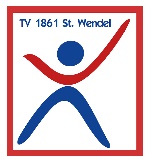 REISEKOSTENABRECHNUNG Ich versichere die Richtigkeit meiner Angaben :NameFunktionFunktionAdresseIBANBICBankBankReise vonnachnachBeginnDatum und UhrzeitDatum und UhrzeitDatum und UhrzeitDatum und UhrzeitEndeEndeDatum und UhrzeitDatum und UhrzeitZweck der ReiseFahrtkostenBenutzung der BahnBenutzung der BahnBenutzung der BahnBenutzung der BahnBenutzung der BahnBenutzung der Bahn      EURgeprüft :           EURFahrtkostenBenutzung eines FlugzeugesBenutzung eines FlugzeugesBenutzung eines FlugzeugesBenutzung eines FlugzeugesBenutzung eines FlugzeugesBenutzung eines Flugzeuges      EURgeprüft :EURFahrtkostenBenutzung eines LeihwagensBenutzung eines LeihwagensBenutzung eines LeihwagensBenutzung eines LeihwagensBenutzung eines LeihwagensBenutzung eines Leihwagens      EURgeprüft :EURFahrtkostenBenutzung des Privat – PkwBenutzung des Privat – Pkw      km x 0,20 EUR      km x 0,20 EUR      km x 0,20 EUR      km x 0,20 EUR      EURgeprüft :EURFahrtkostenSonstige Kosten ( Taxi, Öffentl. Verkehrsmittel, Maut, etc. )Sonstige Kosten ( Taxi, Öffentl. Verkehrsmittel, Maut, etc. )Sonstige Kosten ( Taxi, Öffentl. Verkehrsmittel, Maut, etc. )Sonstige Kosten ( Taxi, Öffentl. Verkehrsmittel, Maut, etc. )Sonstige Kosten ( Taxi, Öffentl. Verkehrsmittel, Maut, etc. )Sonstige Kosten ( Taxi, Öffentl. Verkehrsmittel, Maut, etc. )      EURgeprüft : EURÜbernachtungskostenÜbernachtungskostenÜbernachtungskostenÜbernachtungskostenÜbernachtungskostenÜbernachtungskostenÜbernachtungskosten      EURgeprüft :EURTagegeldDienstreise ohne ÜN mit mehr als 8 StundenDienstreise ohne ÜN mit mehr als 8 StundenDienstreise ohne ÜN mit mehr als 8 Stunden1   Tag    x 12,00 EUR1   Tag    x 12,00 EUR1   Tag    x 12,00 EUR      EURgeprüft :EURDienstreise mit ÜN ( An-und Abreisetag )Dienstreise mit ÜN ( An-und Abreisetag )Dienstreise mit ÜN ( An-und Abreisetag )      Tage  x 12,00 EUR      Tage  x 12,00 EUR      Tage  x 12,00 EUR      EURgeprüft :EURKalendertag mit 24 StundenKalendertag mit 24 StundenKalendertag mit 24 Stunden      Tage  x 24,00 EUR      Tage  x 24,00 EUR      Tage  x 24,00 EUR      EURgeprüft :EURAbzügeAbzügeAbzügemehr als 8 Stunden(12 EUR)mehr als 8 Stunden(12 EUR)24 Stunden.(24 EUR)20 % Für ein Frühstück      Tage      Tage2,40 EUR2,40 EUR4,80 EUR./.             EURgeprüft :./.                   EUR40 % für ein Mittagessen      Tage      Tage4,80 EUR4,80 EUR9,60 EUR./.             EURgeprüft :./.                   EUR40 % für ein Abendessen      Tage      Tage4,80 EUR4,80 EUR9,60 EUR./.             EURgeprüft :./.                   EURZwischensummeZwischensummeZwischensummeZwischensummeZwischensummeZwischensummeZwischensumme      EURgeprüft :EURabzüglich Vorschussabzüglich Vorschussabzüglich Vorschussabzüglich Vorschussabzüglich Vorschussabzüglich Vorschussabzüglich Vorschuss./.             EURgeprüft :./.                   EUREndsummeEndsummeEndsummeEndsummeEndsummeEndsummeEndsumme      EURgeprüft :EURAnlagenAlle Belege, nummeriert ( Kleinbelege bitte aufkleben ) und beigeheftet.Ort, Datum   UnterschriftSachlich und rechnerisch geprüft2. Vorsitzende/rOrt, Datum  Unterschrift